Об утверждении промежуточного 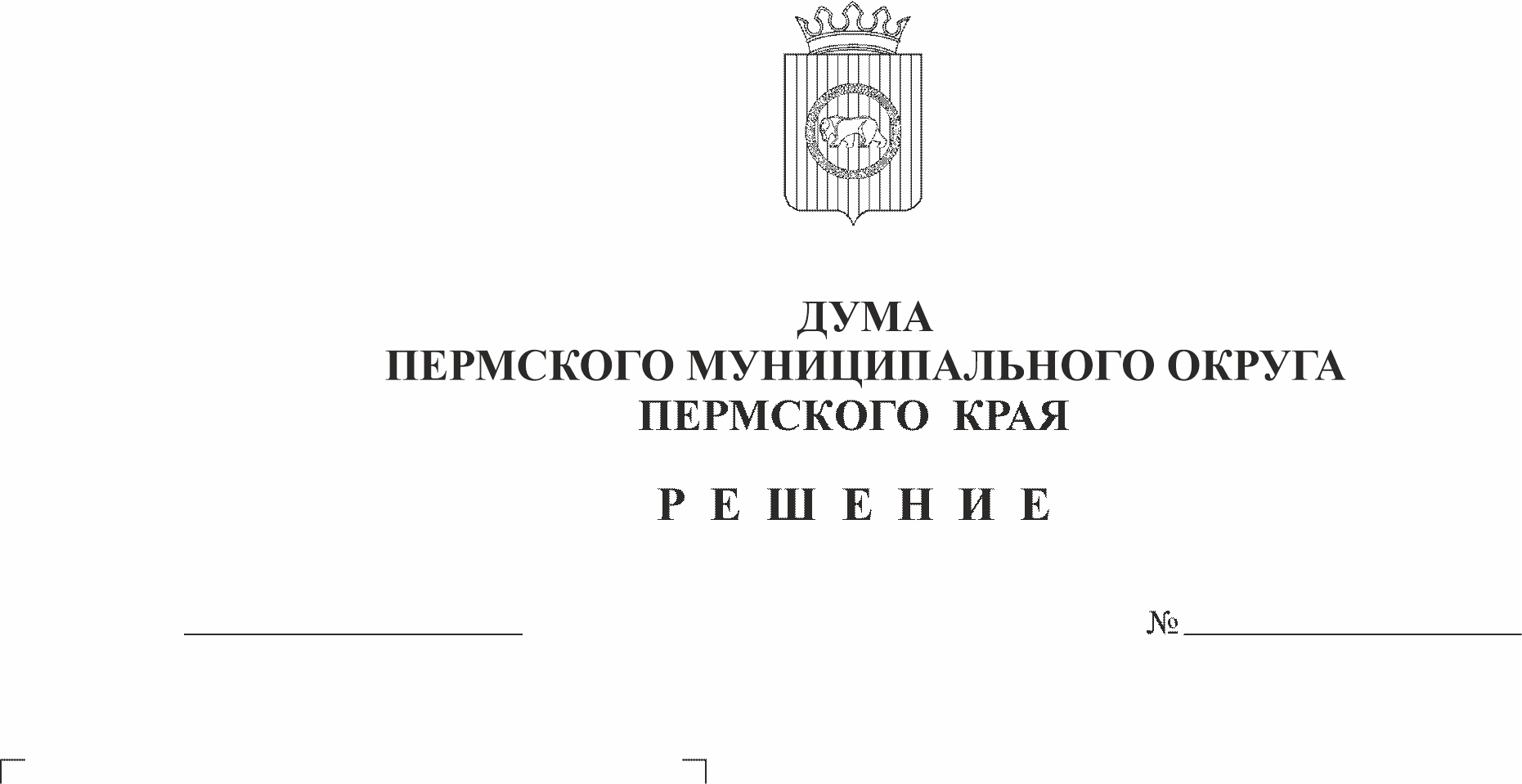 ликвидационного баланса Финансово-экономического управления администрации муниципального образования «Пермский муниципальный район»В соответствии с частью 2 статьи 63 Гражданского кодекса Российской  Федерации, частью 3 статьи 19 Федерального закона от 12 января 1996 г. № 7-ФЗ «О некоммерческих организациях», на основании Закона Пермского края от 29 апреля 2022 г. № 75-ПК «Об образовании нового муниципального образования Пермский муниципальный округ Пермского края», решения Думы Пермского муниципального округа Пермского края от 28 декабря 2022 г. № 94 «О ликвидации функциональных органов администрации Пермского муниципального района как юридических лиц»Дума Пермского муниципального округа Пермского края РЕШАЕТ:1. Утвердить промежуточный ликвидационный баланс Финансово-экономического управления администрации муниципального образования «Пермский муниципальный район» согласно приложению. 2. Опубликовать (обнародовать) настоящее решение в бюллетене муниципального образования «Пермский муниципальный округ». 3. Настоящее решение вступает в силу со дня его подписания. Председатель Думы Пермского муниципального округа                                                  Д.В. ГордиенкоУТВЕРЖДЕН решением Думы Пермского муниципального округа Пермского края от 27.04.2023 № 118-пПРОМЕЖУТОЧНЫЙ (ЛИКВИДАЦИОННЫЙ) БАЛАНСПРОМЕЖУТОЧНЫЙ (ЛИКВИДАЦИОННЫЙ) БАЛАНСПРОМЕЖУТОЧНЫЙ (ЛИКВИДАЦИОННЫЙ) БАЛАНСПРОМЕЖУТОЧНЫЙ (ЛИКВИДАЦИОННЫЙ) БАЛАНСПРОМЕЖУТОЧНЫЙ (ЛИКВИДАЦИОННЫЙ) БАЛАНСПРОМЕЖУТОЧНЫЙ (ЛИКВИДАЦИОННЫЙ) БАЛАНСПРОМЕЖУТОЧНЫЙ (ЛИКВИДАЦИОННЫЙ) БАЛАНСПРОМЕЖУТОЧНЫЙ (ЛИКВИДАЦИОННЫЙ) БАЛАНСПРОМЕЖУТОЧНЫЙ (ЛИКВИДАЦИОННЫЙ) БАЛАНСГЛАВНОГО РАСПОРЯДИТЕЛЯ, РАСПОРЯДИТЕЛЯ, ПОЛУЧАТЕЛЯ БЮДЖЕТНЫХ СРЕДСТВ,ГЛАВНОГО РАСПОРЯДИТЕЛЯ, РАСПОРЯДИТЕЛЯ, ПОЛУЧАТЕЛЯ БЮДЖЕТНЫХ СРЕДСТВ,ГЛАВНОГО РАСПОРЯДИТЕЛЯ, РАСПОРЯДИТЕЛЯ, ПОЛУЧАТЕЛЯ БЮДЖЕТНЫХ СРЕДСТВ,ГЛАВНОГО РАСПОРЯДИТЕЛЯ, РАСПОРЯДИТЕЛЯ, ПОЛУЧАТЕЛЯ БЮДЖЕТНЫХ СРЕДСТВ,ГЛАВНОГО РАСПОРЯДИТЕЛЯ, РАСПОРЯДИТЕЛЯ, ПОЛУЧАТЕЛЯ БЮДЖЕТНЫХ СРЕДСТВ,ГЛАВНОГО РАСПОРЯДИТЕЛЯ, РАСПОРЯДИТЕЛЯ, ПОЛУЧАТЕЛЯ БЮДЖЕТНЫХ СРЕДСТВ,ГЛАВНОГО РАСПОРЯДИТЕЛЯ, РАСПОРЯДИТЕЛЯ, ПОЛУЧАТЕЛЯ БЮДЖЕТНЫХ СРЕДСТВ,ГЛАВНОГО РАСПОРЯДИТЕЛЯ, РАСПОРЯДИТЕЛЯ, ПОЛУЧАТЕЛЯ БЮДЖЕТНЫХ СРЕДСТВ,ГЛАВНОГО РАСПОРЯДИТЕЛЯ, РАСПОРЯДИТЕЛЯ, ПОЛУЧАТЕЛЯ БЮДЖЕТНЫХ СРЕДСТВ,ГЛАВНОГО АДМИНИСТРАТОРА, АДМИНИСТРАТОРА ИСТОЧНИКОВ ФИНАНСИРОВАНИЯ ДЕФИЦИТА БЮДЖЕТА,ГЛАВНОГО АДМИНИСТРАТОРА, АДМИНИСТРАТОРА ИСТОЧНИКОВ ФИНАНСИРОВАНИЯ ДЕФИЦИТА БЮДЖЕТА,ГЛАВНОГО АДМИНИСТРАТОРА, АДМИНИСТРАТОРА ИСТОЧНИКОВ ФИНАНСИРОВАНИЯ ДЕФИЦИТА БЮДЖЕТА,ГЛАВНОГО АДМИНИСТРАТОРА, АДМИНИСТРАТОРА ИСТОЧНИКОВ ФИНАНСИРОВАНИЯ ДЕФИЦИТА БЮДЖЕТА,ГЛАВНОГО АДМИНИСТРАТОРА, АДМИНИСТРАТОРА ИСТОЧНИКОВ ФИНАНСИРОВАНИЯ ДЕФИЦИТА БЮДЖЕТА,ГЛАВНОГО АДМИНИСТРАТОРА, АДМИНИСТРАТОРА ИСТОЧНИКОВ ФИНАНСИРОВАНИЯ ДЕФИЦИТА БЮДЖЕТА,ГЛАВНОГО АДМИНИСТРАТОРА, АДМИНИСТРАТОРА ИСТОЧНИКОВ ФИНАНСИРОВАНИЯ ДЕФИЦИТА БЮДЖЕТА,ГЛАВНОГО АДМИНИСТРАТОРА, АДМИНИСТРАТОРА ИСТОЧНИКОВ ФИНАНСИРОВАНИЯ ДЕФИЦИТА БЮДЖЕТА,ГЛАВНОГО АДМИНИСТРАТОРА, АДМИНИСТРАТОРА ИСТОЧНИКОВ ФИНАНСИРОВАНИЯ ДЕФИЦИТА БЮДЖЕТА,ГЛАВНОГО АДМИНИСТРАТОРА, АДМИНИСТРАТОРА ДОХОДОВ БЮДЖЕТАГЛАВНОГО АДМИНИСТРАТОРА, АДМИНИСТРАТОРА ДОХОДОВ БЮДЖЕТАГЛАВНОГО АДМИНИСТРАТОРА, АДМИНИСТРАТОРА ДОХОДОВ БЮДЖЕТАГЛАВНОГО АДМИНИСТРАТОРА, АДМИНИСТРАТОРА ДОХОДОВ БЮДЖЕТАГЛАВНОГО АДМИНИСТРАТОРА, АДМИНИСТРАТОРА ДОХОДОВ БЮДЖЕТАГЛАВНОГО АДМИНИСТРАТОРА, АДМИНИСТРАТОРА ДОХОДОВ БЮДЖЕТАГЛАВНОГО АДМИНИСТРАТОРА, АДМИНИСТРАТОРА ДОХОДОВ БЮДЖЕТАКОДЫ0503230на «07» апреля 2023 г.Дата07.04.2023Главный распорядитель, распорядитель, получатель бюджетных средств, ФИНАНСОВО-ЭКОНОМИЧЕСКОЕ УПРАВЛЕНИЕ АДМИНИСТРАЦИИ МУНИЦИПАЛЬНОГО ОБРАЗОВАНИЯ «ПЕРМСКИЙ МУНИЦИПАЛЬНЫЙ РАЙОН»ФИНАНСОВО-ЭКОНОМИЧЕСКОЕ УПРАВЛЕНИЕ АДМИНИСТРАЦИИ МУНИЦИПАЛЬНОГО ОБРАЗОВАНИЯ «ПЕРМСКИЙ МУНИЦИПАЛЬНЫЙ РАЙОН»ФИНАНСОВО-ЭКОНОМИЧЕСКОЕ УПРАВЛЕНИЕ АДМИНИСТРАЦИИ МУНИЦИПАЛЬНОГО ОБРАЗОВАНИЯ «ПЕРМСКИЙ МУНИЦИПАЛЬНЫЙ РАЙОН»ФИНАНСОВО-ЭКОНОМИЧЕСКОЕ УПРАВЛЕНИЕ АДМИНИСТРАЦИИ МУНИЦИПАЛЬНОГО ОБРАЗОВАНИЯ «ПЕРМСКИЙ МУНИЦИПАЛЬНЫЙ РАЙОН»ФИНАНСОВО-ЭКОНОМИЧЕСКОЕ УПРАВЛЕНИЕ АДМИНИСТРАЦИИ МУНИЦИПАЛЬНОГО ОБРАЗОВАНИЯ «ПЕРМСКИЙ МУНИЦИПАЛЬНЫЙ РАЙОН»ОКВЭД84.11.4главный администратор, администратор доходов бюджета,ФИНАНСОВО-ЭКОНОМИЧЕСКОЕ УПРАВЛЕНИЕ АДМИНИСТРАЦИИ МУНИЦИПАЛЬНОГО ОБРАЗОВАНИЯ «ПЕРМСКИЙ МУНИЦИПАЛЬНЫЙ РАЙОН»ФИНАНСОВО-ЭКОНОМИЧЕСКОЕ УПРАВЛЕНИЕ АДМИНИСТРАЦИИ МУНИЦИПАЛЬНОГО ОБРАЗОВАНИЯ «ПЕРМСКИЙ МУНИЦИПАЛЬНЫЙ РАЙОН»ФИНАНСОВО-ЭКОНОМИЧЕСКОЕ УПРАВЛЕНИЕ АДМИНИСТРАЦИИ МУНИЦИПАЛЬНОГО ОБРАЗОВАНИЯ «ПЕРМСКИЙ МУНИЦИПАЛЬНЫЙ РАЙОН»ФИНАНСОВО-ЭКОНОМИЧЕСКОЕ УПРАВЛЕНИЕ АДМИНИСТРАЦИИ МУНИЦИПАЛЬНОГО ОБРАЗОВАНИЯ «ПЕРМСКИЙ МУНИЦИПАЛЬНЫЙ РАЙОН»ФИНАНСОВО-ЭКОНОМИЧЕСКОЕ УПРАВЛЕНИЕ АДМИНИСТРАЦИИ МУНИЦИПАЛЬНОГО ОБРАЗОВАНИЯ «ПЕРМСКИЙ МУНИЦИПАЛЬНЫЙ РАЙОН»по ОКПО02292863главный администратор, администратор источниковФИНАНСОВО-ЭКОНОМИЧЕСКОЕ УПРАВЛЕНИЕ АДМИНИСТРАЦИИ МУНИЦИПАЛЬНОГО ОБРАЗОВАНИЯ «ПЕРМСКИЙ МУНИЦИПАЛЬНЫЙ РАЙОН»ФИНАНСОВО-ЭКОНОМИЧЕСКОЕ УПРАВЛЕНИЕ АДМИНИСТРАЦИИ МУНИЦИПАЛЬНОГО ОБРАЗОВАНИЯ «ПЕРМСКИЙ МУНИЦИПАЛЬНЫЙ РАЙОН»ФИНАНСОВО-ЭКОНОМИЧЕСКОЕ УПРАВЛЕНИЕ АДМИНИСТРАЦИИ МУНИЦИПАЛЬНОГО ОБРАЗОВАНИЯ «ПЕРМСКИЙ МУНИЦИПАЛЬНЫЙ РАЙОН»ФИНАНСОВО-ЭКОНОМИЧЕСКОЕ УПРАВЛЕНИЕ АДМИНИСТРАЦИИ МУНИЦИПАЛЬНОГО ОБРАЗОВАНИЯ «ПЕРМСКИЙ МУНИЦИПАЛЬНЫЙ РАЙОН»ФИНАНСОВО-ЭКОНОМИЧЕСКОЕ УПРАВЛЕНИЕ АДМИНИСТРАЦИИ МУНИЦИПАЛЬНОГО ОБРАЗОВАНИЯ «ПЕРМСКИЙ МУНИЦИПАЛЬНЫЙ РАЙОН»ИНН5948017117финансирования дефицита бюджетаФИНАНСОВО-ЭКОНОМИЧЕСКОЕ УПРАВЛЕНИЕ АДМИНИСТРАЦИИ МУНИЦИПАЛЬНОГО ОБРАЗОВАНИЯ «ПЕРМСКИЙ МУНИЦИПАЛЬНЫЙ РАЙОН»ФИНАНСОВО-ЭКОНОМИЧЕСКОЕ УПРАВЛЕНИЕ АДМИНИСТРАЦИИ МУНИЦИПАЛЬНОГО ОБРАЗОВАНИЯ «ПЕРМСКИЙ МУНИЦИПАЛЬНЫЙ РАЙОН»ФИНАНСОВО-ЭКОНОМИЧЕСКОЕ УПРАВЛЕНИЕ АДМИНИСТРАЦИИ МУНИЦИПАЛЬНОГО ОБРАЗОВАНИЯ «ПЕРМСКИЙ МУНИЦИПАЛЬНЫЙ РАЙОН»ФИНАНСОВО-ЭКОНОМИЧЕСКОЕ УПРАВЛЕНИЕ АДМИНИСТРАЦИИ МУНИЦИПАЛЬНОГО ОБРАЗОВАНИЯ «ПЕРМСКИЙ МУНИЦИПАЛЬНЫЙ РАЙОН»ФИНАНСОВО-ЭКОНОМИЧЕСКОЕ УПРАВЛЕНИЕ АДМИНИСТРАЦИИ МУНИЦИПАЛЬНОГО ОБРАЗОВАНИЯ «ПЕРМСКИЙ МУНИЦИПАЛЬНЫЙ РАЙОН»Глава по БК550Вид балансаПРОМЕЖУТОЧНЫЙПРОМЕЖУТОЧНЫЙПРОМЕЖУТОЧНЫЙПРОМЕЖУТОЧНЫЙПРОМЕЖУТОЧНЫЙ(промежуточный, ликвидационный)(промежуточный, ликвидационный)(промежуточный, ликвидационный)(промежуточный, ликвидационный)(промежуточный, ликвидационный)Наименование бюджетаБюджет Пермского муниципального ОКРУГАБюджет Пермского муниципального ОКРУГАБюджет Пермского муниципального ОКРУГАБюджет Пермского муниципального ОКРУГАБюджет Пермского муниципального ОКРУГАпо ОКТМО57646000Периодичность: годоваяЕдиница измерения: руб.по ОКЕИ383А К Т И ВКод
строкиНа начало годаНа начало годаНа начало годаНа дату реорганизации (ликвидации)      На дату реорганизации (ликвидации)      На дату реорганизации (ликвидации)      А К Т И ВКод
строкибюджетная деятельностьсредства во временном распоряженииитогобюджетная деятельностьсредства во временном распоряженииитогоА К Т И ВКод
строкибюджетная деятельностьсредства во временном распоряженииитогобюджетная деятельностьсредства во временном распоряженииитого12345678I. Нефинансовые активыОсновные средства (балансовая стоимость, 010100000) *0102 164 428,54-2 164 428,54---Уменьшение стоимости основных средств**, всего*0202 164 428,54-2 164 428,54---из них:
амортизация основных средств*0212 164 428,54-2 164 428,54---Основные средства (остаточная стоимость, стр. 010 - стр. 020)030------Нематериальные активы (балансовая стоимость, 010200000)*040------Уменьшение стоимости нематериальных активов**, всего*050------из них:
амортизация нематериальных активов*051------Нематериальные активы** (остаточная стоимость, стр. 040 - стр. 050)060------Форма 0503230 с. 2Форма 0503230 с. 2Форма 0503230 с. 2Форма 0503230 с. 2Форма 0503230 с. 2Форма 0503230 с. 2Форма 0503230 с. 2Форма 0503230 с. 2А К Т И ВКод
строкиНа начало годаНа начало годаНа начало годаНа дату реорганизации (ликвидации)На дату реорганизации (ликвидации)На дату реорганизации (ликвидации)бюджетная деятельностьсредства во временном распоряженииитогобюджетная деятельностьсредства во временном распоряженииитого12345678Непроизведенные активы (010300000)** (остаточная стоимость)070------Материальные запасы (010500000) (остаточная стоимость), всего08030 142,50-30 142,50---из них:
внеоборотные081------Права пользования активами (011100000)** (остаточная стоимость), всего100------из них:
долгосрочные101------Вложения в нефинансовые активы (010600000), всего120------из них:
внеоборотные121------Нефинансовые активы в пути (010700000)130------Нефинансовые активы имущества казны (010800000)** (остаточная стоимость)140------Затраты на изготовление готовой продукции, выполнение работ, услуг
(010900000)150------Расходы будущих периодов (040150000)160------Итого по разделу I(стр. 030 + стр. 060 + стр. 070 + стр. 080 + стр. 100 + стр. 120 + 
стр. 130 + стр. 140 + стр. 150 + стр. 160)19030 142,50-30 142,50---II. Финансовые активыДенежные средства учреждения (020100000), всего2004 024,00-4 024,00---в том числе:
на лицевых счетах учреждения в органе казначейства (020110000)201------в кредитной организации (020120000), всего203------из них: 
на депозитах (020122000), всего204------из них: 
долгосрочные205------в иностранной валюте (020127000)206------в кассе учреждения (020130000)2074 024,00-4 024,00---Финансовые вложения (020400000), всего240------из них:
долгосрочные241------Форма 0503230 с. 3Форма 0503230 с. 3Форма 0503230 с. 3Форма 0503230 с. 3Форма 0503230 с. 3Форма 0503230 с. 3Форма 0503230 с. 3Форма 0503230 с. 3А К Т И ВКод
строкиНа начало годаНа начало годаНа начало годаНа дату реорганизации (ликвидации)На дату реорганизации (ликвидации)На дату реорганизации (ликвидации)бюджетная деятельностьсредства во временном распоряженииитогобюджетная деятельностьсредства во временном распоряженииитого12345678Дебиторская задолженность по доходам (020500000, 020900000), всего250100 222 641,92-100 222 641,92---из них:
долгосрочная251------Дебиторская задолженность по выплатам (020600000, 020800000, 030300000), всего26032 538 334,04-32 538 334,04---из них:
долгосрочная261------Расчеты по кредитам, займам (ссудам) (020700000), всего270------из них:
долгосрочные271------Прочие расчеты с дебиторами (021000000), всего280------из них:
расчеты с финансовым органом по поступлениям в бюджет (021002000)281------расчеты по налоговым вычетам по НДС (021010000)282------Вложения в финансовые активы (021500000)290------Итого по разделу II(стр. 200 + стр. 240 + стр. 250 + стр. 260 + стр. 270 + стр. 280 + стр. 290)340132 764 999,96-132 764 999,96---БАЛАНС (стр. 190 + стр. 340)350132 795 142,46-132 795 142,46---III. ОбязательстваРасчеты с кредиторами по долговым обязательствам (030100000), всего400------из них:
долгосрочные401------Кредиторская задолженность по выплатам (030200000, 020800000, 
030402000, 030403000), всего4102 887,97-2 887,97---из них:
долгосрочная411------Расчеты по платежам в бюджеты (030300000)420------Иные расчеты, всего430------в том числе:
расчеты по средствам, полученным во временное распоряжение (030401000)431Х--Х--Форма 0503230 с. 4Форма 0503230 с. 4Форма 0503230 с. 4Форма 0503230 с. 4Форма 0503230 с. 4Форма 0503230 с. 4Форма 0503230 с. 4Форма 0503230 с. 4П А С С И ВКод
строкиНа начало годаНа начало годаНа начало годаНа дату реорганизации (ликвидации)      На дату реорганизации (ликвидации)      На дату реорганизации (ликвидации)      П А С С И ВКод
строкибюджетная деятельностьсредства во временном распоряженииитогобюджетная деятельностьсредства во временном распоряженииитого12345678внутриведомственные расчеты (030404000)432-----расчеты с прочими кредиторами (030406000)433-----расчеты по налоговым вычетам по НДС (021010000)434-----расчеты по платежам из бюджета с финансовым органом (030405000)435------Кредиторская задолженность по доходам (020500000, 020900000), всего470------из них:
долгосрочная471------Доходы будущих периодов (040140000)510100 230 900,00-100 230 900,00---Резервы предстоящих расходов (040160000)520------Итого по разделу III(стр. 400 + стр. 410 + стр. 420 + стр. 430 + стр. 470 + стр. 510 + стр. 520)550100 233 787,97-100 233 787,97---IV. Финансовый результатФинансовый результат экономического субъекта (040100000), всего57032 561 354,49-32 561 354,49---из них:
доходы текущего финансового года (040110000)571------расходы текущего финансового года (040120000)572------финансовый результат прошлых отчетных периодов (040130000)57332 561 354,49-32 561 354,49---БАЛАНС (стр. 550 + стр. 570)700132 795 142,46-132 795 142,46---* Данные по этим строкам в валюту баланса не входят.** Данные по этим строкам приводятся с учетом амортизации и (или) обесценения нефинансовых активов, раскрываемого в Пояснительной записке** Данные по этим строкам приводятся с учетом амортизации и (или) обесценения нефинансовых активов, раскрываемого в Пояснительной записке** Данные по этим строкам приводятся с учетом амортизации и (или) обесценения нефинансовых активов, раскрываемого в Пояснительной записке** Данные по этим строкам приводятся с учетом амортизации и (или) обесценения нефинансовых активов, раскрываемого в Пояснительной записке** Данные по этим строкам приводятся с учетом амортизации и (или) обесценения нефинансовых активов, раскрываемого в Пояснительной запискеФорма 0503230 с. 5Форма 0503230 с. 5Форма 0503230 с. 5Форма 0503230 с. 5Форма 0503230 с. 5СПРАВКАСПРАВКАСПРАВКАСПРАВКАСПРАВКАо наличии имущества и обязательств на забалансовых счетахо наличии имущества и обязательств на забалансовых счетахо наличии имущества и обязательств на забалансовых счетахо наличии имущества и обязательств на забалансовых счетахо наличии имущества и обязательств на забалансовых счетахНомерсчетаНаименованиезабалансового счета,показателяКод стро- киНа начало годаНа конец отчетного периода1234501Имущество, полученное в пользование0101,001,0002Материальные ценности на хранении02012 138,68492,9003Бланки строгой отчетности030--04Сомнительная задолженность, всего0405 697,755 697,75в том числе:5 697,755 697,7505Материальные ценности, оплаченные по централизованному снабжению050--06Задолженность учащихся и студентов за невозвращенные материальные ценности060--07Награды, призы, кубки и ценные подарки, сувениры070--08Путевки неоплаченные080--09Запасные части к транспортным средствам, выданные взамен изношенных090--10Обеспечение исполнения обязательств, всего100--в том числе: задаток101--залог102--банковская гарантия103--поручительство104--иное обеспечение105---11Государственные и муниципальные гарантии, всего110--в том числе: государственные гарантии111--муниципальные гарантии112--12Спецоборудование для выполнения научно-исследовательских работ по договорам с заказчиками120--13Экспериментальные устройства130--14Расчетные документы ожидающие исполнения140--15Расчетные документы, не оплаченные в срок из-за отсутствия средств на счете государственного (муниципального) учреждения150--16Переплаты пенсий и пособий вследствие неправильного применения законодательства пенсиях и пособиях, счетных ошибок160--Форма 0503230 с. 61234517Поступления денежных средств, всего170×-в том числе:-доходы171×-расходы172×-источники финансирования дефицита бюджета173×-18Выбытия денежных средств, всего180×-в том числе:-расходы182×-источники финансирования дефицита бюджета183×-19Невыясненные поступления прошлых лет190--20Задолженность, не востребованная кредиторами, всего200--в том числе:21Основные средства в эксплуатации210698 690,19-22Материальные ценности, полученные по централизованному снабжению220--23Периодические издания для пользования230--24Нефинансовые активы, переданные в доверительное управление240--25Имущество, переданное в возмездное пользование (аренду)250--26Имущество, переданное в безвозмездное пользование260--27Материальные ценности, выданные в личное пользование работникам (сотрудникам)27025 097,04-29Представленные субсидии на приобретение жилья280--30Расчеты по исполнению денежных обязательств через третьих лиц290--31Акции по номинальной стоимости300--38Сметная стоимость создания (реконструкции) объекта концессии310--39Доходы от инвестиций на создание и (или) реконструкцию объекта концессии320--40Финансовые активы в управляющих компаниях330--42Бюджетные инвестиции, реализуемые организациями340--45Доходы и расходы по долгосрочным договорам строительного подряда350--РуководительРуководительРуководительИ.Ф. КосыхГлавный бухгалтерГлавный бухгалтерГлавный бухгалтерГлавный бухгалтерЛ.В. Ташкинова(подпись)(расшифровка подписи)(расшифровка подписи)(расшифровка подписи)(расшифровка подписи)(подпись)(подпись)(расшифровка подписи)Централизованная бухгалтерияЦентрализованная бухгалтерия(наименование, ОГРН, ИНН, КПП, местонахождение)(наименование, ОГРН, ИНН, КПП, местонахождение)(наименование, ОГРН, ИНН, КПП, местонахождение)(наименование, ОГРН, ИНН, КПП, местонахождение)(наименование, ОГРН, ИНН, КПП, местонахождение)(наименование, ОГРН, ИНН, КПП, местонахождение)(наименование, ОГРН, ИНН, КПП, местонахождение)(наименование, ОГРН, ИНН, КПП, местонахождение)РуководительРуководитель(уполномоченное лицо)(уполномоченное лицо)(должность)(должность)(должность)(подпись)(подпись)(расшифровка подписи)(расшифровка подписи)(расшифровка подписи)Исполнитель(должность)(должность)(подпись)(расшифровка подписи)(расшифровка подписи)(телефон, e-mail)(телефон, e-mail)(телефон, e-mail)7 апреля 2023 г.7 апреля 2023 г.